TRAA_Form_006_L1 2022.11.24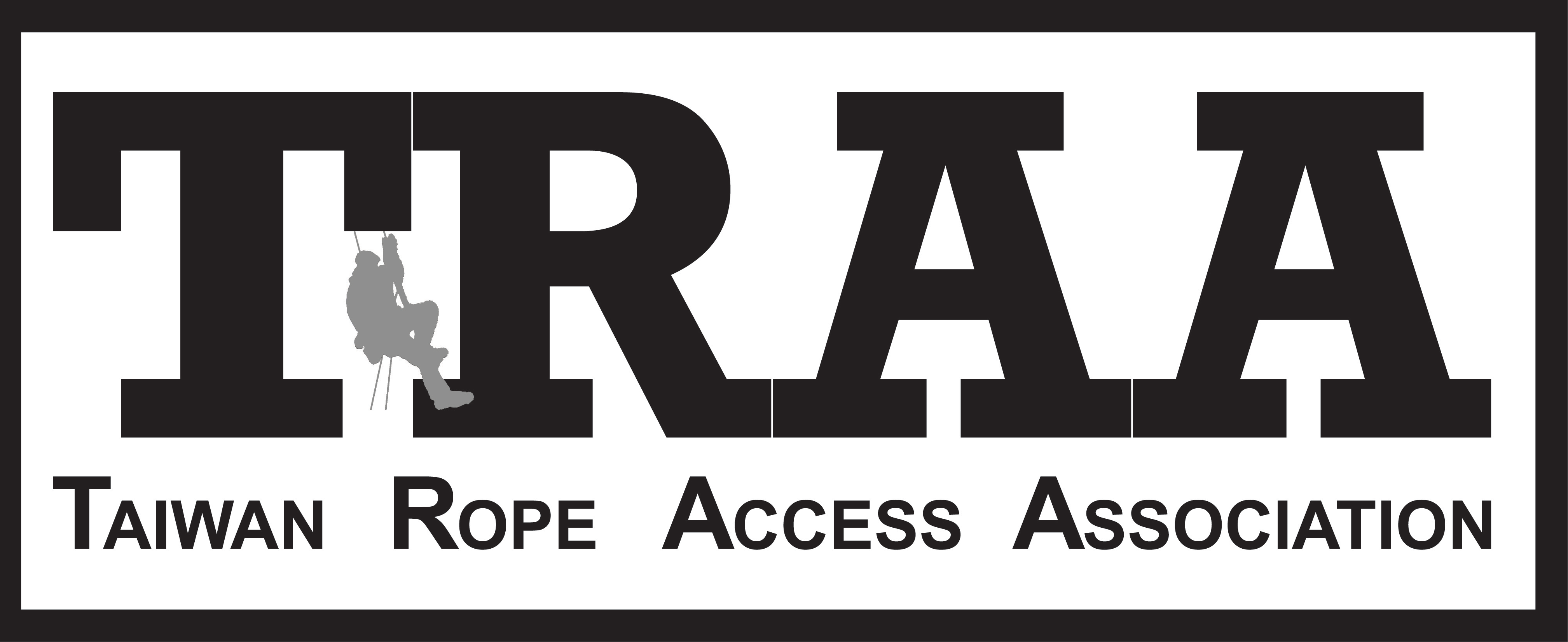 台灣繩索技術協會 一級繩索技術員評核單TRAA Rope Access Technician Level I Assessment Form台灣繩索技術協會 一級繩索技術員評核單TRAA Rope Access Technician Level I Assessment Form台灣繩索技術協會 一級繩索技術員評核單TRAA Rope Access Technician Level I Assessment Form台灣繩索技術協會 一級繩索技術員評核單TRAA Rope Access Technician Level I Assessment Form台灣繩索技術協會 一級繩索技術員評核單TRAA Rope Access Technician Level I Assessment Form訓練基本資料 Basic Info. of Training訓練基本資料 Basic Info. of Training訓練基本資料 Basic Info. of Training技術員基本資料 Info. of Technician技術員基本資料 Info. of Technician技術員基本資料 Info. of Technician訓練公司名稱 Training Company訓練公司名稱 Training Company中文姓名 C. Name會員編號 TRAA Number會員編號 TRAA Number英文姓名 E. Name訓練地點 Training Venue訓練地點 Training Venue出生年月日 Date of Birth訓練日期 Training Date訓練日期 Training Date身分證編號 ID Number三級教練名稱 Instructor(s) Name三級教練名稱 Instructor(s) Name電子郵件信箱 Email電子郵件信箱 Email電子郵件信箱 Email三級教練編號 Instructor(s) Number三級教練編號 Instructor(s) Number電子郵件信箱 Email電子郵件信箱 Email電子郵件信箱 Email訓練高度 Height of Training Venue訓練高度 Height of Training Venue手機號碼 Mobile Number訓練使用裝備 Equipment used訓練使用裝備 Equipment used電話號碼 Tel. Number健康狀況聲明 Medical Statement健康狀況聲明 Medical Statement郵遞區號 Postal code評核基本資料 Information of Assessment評核基本資料 Information of Assessment評核基本資料 Information of Assessment通訊地址 Address通訊地址 Address通訊地址 Address評核級別 Assessed at Level評核級別 Assessed at Level考官姓名 Assessor Name考官姓名 Assessor Name考官編號 Assessor TRAA Number考官編號 Assessor TRAA Number評核日期 Assessment Date評核日期 Assessment Date評核項目 Assessed Items評核項目 Assessed Items評核項目 Assessed Items評核結果 Assessment Result評核結果 Assessment Result評核結果 Assessment Result學科分數Paper Test Score學科分數Paper Test Score通過/失敗 Pass/Fail通過/失敗 Pass/Fail通過/失敗 Pass/Fail上升/下降轉換 Changeovers上升/下降轉換 Changeovers微距上升 Micro Ascent微距上升 Micro Ascent微距下降 Micro Descent微距下降 Micro Descent繩索轉換 Rope to Rope Transfer繩索轉換 Rope to Rope Transfer繩結通過 Passing Knots繩結通過 Passing Knots整體評分 Overall Attainment整體評分 Overall Attainment整體評分 Overall Attainment偏離點通過 Passing Deviation偏離點通過 Passing Deviation失敗 Fail1保護套通過 Passing Rope Protector保護套通過 Passing Rope Protector尚可 Satisfactory2中途固定點通過(窄) Re-belay Nrw.中途固定點通過(窄) Re-belay Nrw.好 Good3低固定點通過 Passing Obstruction低固定點通過 Passing Obstruction非常好 Very Good4使用工作吊板 Use of Work Seat使用工作吊板 Use of Work Seat傑出 Excellent5輔助攀登(固定) Aid Climb (F.)輔助攀登(固定) Aid Climb (F.)考官簽名 Assessor's Signature考官簽名 Assessor's Signature考官簽名 Assessor's Signature輔助攀登(移動) Aid Climb (M.)輔助攀登(移動) Aid Climb (M.)考官簽名 Assessor's Signature考官簽名 Assessor's Signature考官簽名 Assessor's Signature墜落保護攀登 Climb w/Fall Arrest墜落保護攀登 Climb w/Fall Arrest考官簽名 Assessor's Signature考官簽名 Assessor's Signature考官簽名 Assessor's Signature拯救(下降狀態) Rescue (Descent)拯救(下降狀態) Rescue (Descent)考官簽名 Assessor's Signature考官簽名 Assessor's Signature考官簽名 Assessor's Signature基本固定點架設 Basic Anchor Sys.基本固定點架設 Basic Anchor Sys.考官簽名 Assessor's Signature考官簽名 Assessor's Signature考官簽名 Assessor's SignatureY型架設(兔子) Y-Hangs(Bunny)Y型架設(兔子) Y-Hangs(Bunny)考官簽名 Assessor's Signature考官簽名 Assessor's Signature考官簽名 Assessor's SignatureY型架設(蝴蝶) Y-Hangs(AB)Y型架設(蝴蝶) Y-Hangs(AB)考官簽名 Assessor's Signature考官簽名 Assessor's Signature考官簽名 Assessor's Signature意見 Comments:意見 Comments:意見 Comments:三級教練簽名 Instructor's Signature三級教練簽名 Instructor's Signature三級教練簽名 Instructor's Signature意見 Comments:意見 Comments:意見 Comments:學員簽名 Candidate's Signature學員簽名 Candidate's Signature學員簽名 Candidate's Signature